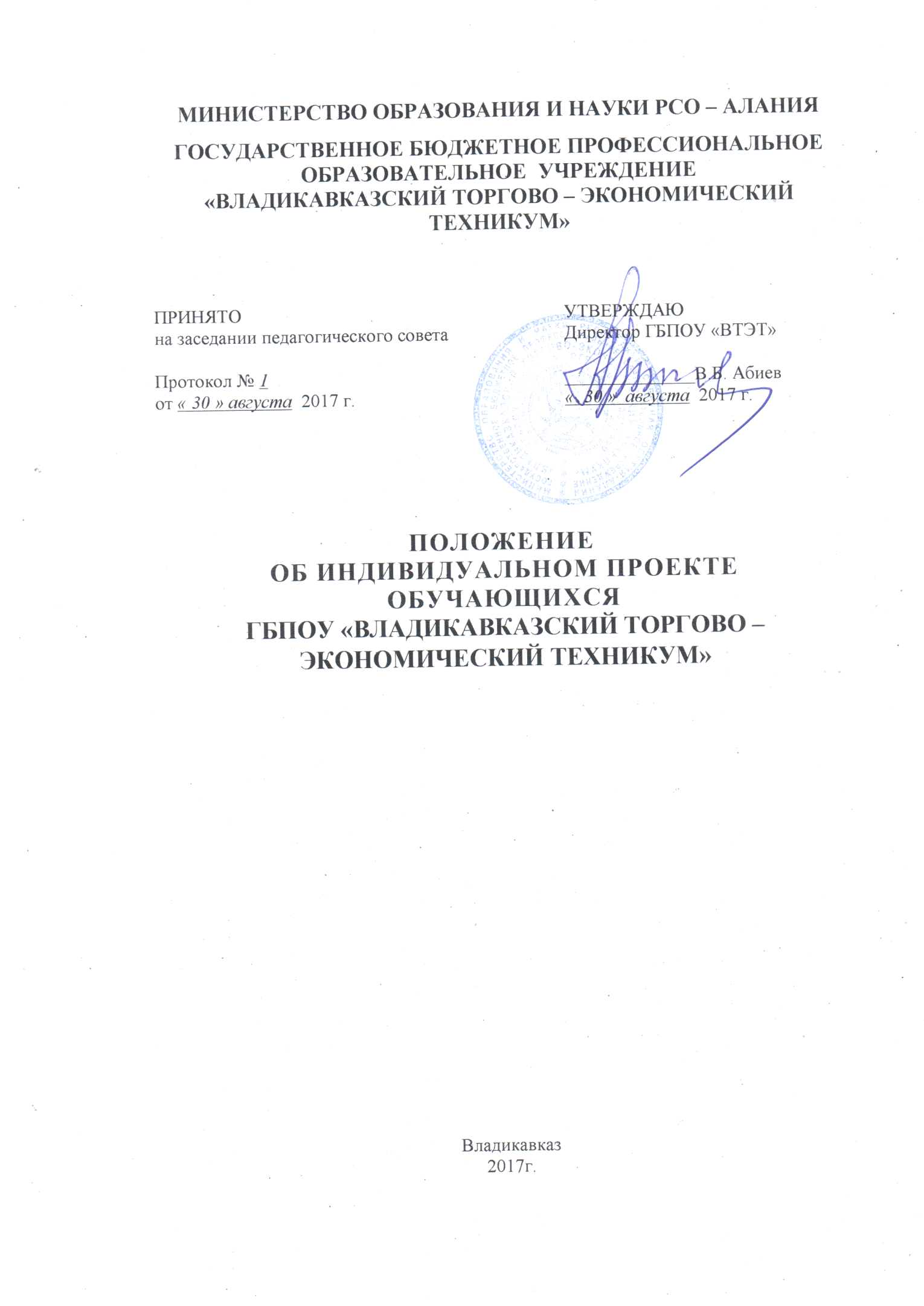 СОДЕРЖАНИЕ1. ОБЛАСТЬ ПРИМЕНЕНИЯ	32. ОБЩИЕ ПОЛОЖЕНИЯ	33. ЦЕЛИ И ЗАДАЧИ, ПОРЯДОК ОРГАНИЗАЦИИ  ПРОЕКТНОЙ ДЕЯТЕЛЬНОСТИ ОБУЧАЮЩИХСЯ	34. НАПРАВЛЕННОСТЬ И СОДЕРЖАНИЕ  ИНДИВИДУАЛЬНОГО ПРОЕКТА	55. ОБЩИЕ ТРЕБОВАНИЯ К ЗАЩИТЕ И КРИТЕРИИ ОЦЕНКИ ИНДИВИДУАЛЬНОГО ПРОЕКТА	7Приложение 1Критерии оценивания индивидуальных проектов обучающихся. Приложение 2 Форма ведомости оценки результатов выполнения  и защиты индивидуального проекта.Приложение 3 Образец оформления титульного листа индивидуального проекта.Лист ознакомления.1. ОБЛАСТЬ ПРИМЕНЕНИЯ1.1 Настоящее положение является локальным нормативным актом, устанавливающим единые требования к организации выполнения и защиты индивидуального проекта обучающимися Государственного бюджетного профессионального образовательного учреждения «Владикавказский торгово-экономический техникум», осваивающих  образовательную программу среднего общего образования в пределах освоения программы подготовки специалистов среднего звена на базе основного общего образования с учетом  получаемой специальности среднего профессионального образования.1.2 Положение разработано в соответствии с:Законом РФ от 29.12.2012г. №273-ФЗ «Об образовании в Российской Федерации»;Порядком организации и осуществления образовательной деятельности по образовательным программам среднего профессионального образования, утвержденным приказом Минобрнауки России от 14.06.2013 г. № 464 (в редакции Приказа Минобрнауки от 15.12.2014 г. № 1580);Федеральным государственным образовательным стандартом среднего общего образования, утвержденным приказом Минобрнауки РФ от 17 мая . № 413 (в ред. Приказа Минобрнауки России от 29.12.2014 N 1645);Федеральными государственными образовательными стандартами среднего профессионального образования по специальностям; Письмом Департамента государственной политики в сфере подготовки рабочих кадров и ДПО от 17.03.2015г. №06-259.2.  ОБЩИЕ ПОЛОЖЕНИЯ2.1 Индивидуальный проект – особая форма организации деятельности обучающихся (учебное исследование или учебный проект);2.2 Результаты выполнения индивидуального проекта должны отражать:сформированность навыков коммуникативной, учебно-исследовательской деятельности, критического мышления;способность к инновационной, аналитической, творческой, интеллектуальной деятельности;сформированность навыков проектной деятельности, а также самостоятельного применения приобретенных знаний и способов действий при решении различных задач;способность постановки цели, планирования работы, отбора необходимой информации; 2.3 Индивидуальный проект выполняется обучающимся в течение учебного года в рамках учебного времени, специально отведённого учебным планом, и должен быть представлен в виде завершённого учебного исследования или разработанного проекта: информационного,творческого,социального,прикладного,инновационного. 2.4 Выполнение индивидуального проекта является обязательным для каждого обучающегося ГБПОУ «ВТЭТ», осваивающего образовательную программу на базе основного общего образования. 3. ЦЕЛИ И ЗАДАЧИ, ПОРЯДОК ОРГАНИЗАЦИИ 
ПРОЕКТНОЙ ДЕЯТЕЛЬНОСТИ ОБУЧАЮЩИХСЯ3.1 Индивидуальный проект является обязательной частью учебной деятельности обучающихся 1-го курса и выполняется обучающимися техникума самостоятельно под руководством преподавателя по выбранной теме в рамках одной или нескольких изучаемых общеобразовательных учебных дисциплин в любой избранной области деятельности: познавательной, практической, учебно-исследовательской, социальной, художественно-творческой, иной.3.2 Темы индивидуальных проектов  разрабатываются преподавателями-руководителями проектов самостоятельно и доводятся до сведения обучающихся в течение первых двух месяцев от начала обучения.3.3 Целью организации проектной деятельности обучающихся являются:реализация требований ФГОС СПО к личностным и метапредметным результатам освоения образовательной программы;- развитие личностных, регулятивных, познавательных, коммуникативных универсальных учебных действий;развития у обучающихся опыта самостоятельной и творческой деятельности: образовательной, учебно-исследовательской и проектной, социальной, информационно-исследовательской, художественной и др.возможность практического использования приобретенных обучающимися коммуникативных навыков, навыков целеполагания, планирования и самоконтроля;формирование навыков разработки, реализации и общественной презентации обучающимися индивидуального проекта, направленного на решение научной, личностно и (или) социально значимой проблемы.3.4 Задачами организации проектной деятельности обучающихся являются:обучение планированию (обучающийся должен уметь четко определить цель, описать основные шаги по ее достижению, концентрироваться на достижении цели на протяжении всей работы);развитие навыков сбора и обработки информации;развитие умения ориентироваться в информационном пространстве, отбирать и систематизировать полученный материал; развитие умения анализировать, сравнивать, критически мыслить;развитие умения делать собственные обобщенные  выводы;развитие умения составлять письменный отчет о самостоятельной работе над проектом (составлять план работы, четко оформлять и презентовать информацию, иметь понятие о библиографии);формирование позитивного отношения к деятельности (обучающийся должен проявлять инициативу, выполнять работу в установленные сроки);формирование и развитие навыков публичного выступления;формирование интереса к будущей профессиональной деятельности.3.5 За организацию и координацию деятельности преподавателей и обучающихся по выполнению индивидуального проекта отвечает заведующая учебной частью, методист, заведующие отделениями и председатели предметных (цикловых) комиссий. На них в рамках проектной деятельности возлагаются следующие функциональные обязанности: осуществление общего руководства деятельностью педагогического коллектива по реализации технологии проектной деятельности в работы образовательного учреждения;организация консультаций и оказание методической помощи преподавателям – руководителям проектной деятельности в ходе выполнения проектов и контроль своевременности выполнения этапов проектов;разработка методических рекомендаций обучающимся по основам проектной деятельности;формирование проектных групп на основе списков обучающихся и педагогов - руководителей проектных групп;создание оптимальных условий для выполнения проекта, доступности справочной, научной, методической литературы;создание условий для  защиты индивидуальных проектов;Приказом директора техникума утверждаются:распределение тем индивидуальных проектов за обучающимися и назначение руководителей проектной деятельность;3.6 Основными функциями классного руководителя по организации проектной деятельности обучающегося являются:контроль охвата обучающихся проектной деятельностью;организация выбора темы индивидуального проекта;            3.7 Основными функциями руководителя проекта являются:разработка тематики индивидуальных проектов, выбор проблемной области, постановка задач;сопровождение деятельности обучающегося по выполнению этапов работы над проектом, коррекция результатов работы; консультирование обучающихся по избранной теме, оказание помощи в разработке плана работы;оказание помощи обучающимся в определении цели, задач, методов работы, в подборе необходимой литературы, практического материала и других источников, включая Интернет-ресурсы;контроль за ходом и сроками выполнения индивидуального проекта;выявление недоработок, определение путей устранения выявленных недостатков;проверка проекта на соответствие установленным требованиям;оказание помощи обучающимся в подготовке к презентации проектов; организация защиты обучающимися выполненных индивидуальных проектов;оценка индивидуального проекта и результатов его защиты;оформление ведомости оценки результатов выполнения и защиты индивидуального проекта;анализ результатов проектной деятельности обучающихся.своевременное внесение в журнал проведенных консультационных часов;3.8 Ответственность за качество выполнения индивидуального проекта, своевременность представления его к защите возлагается на обучающихся.Основными функциями обучающихся являются:осознанный выбор темы индивидуального проекта и формы продукта проектной деятельности;посещение консультаций по индивидуальному проекту;выполнение требований и рекомендаций преподавателя – руководителя индивидуального проекта;соблюдение установленных сроков выполнения индивидуального проекта;подготовка индивидуального проекта к публичной защите.3.9 Во время выполнения индивидуального проекта обучающиеся обеспечиваются:доступом к комплектам библиотечного фонда техникума.		4. НАПРАВЛЕННОСТЬ И СОДЕРЖАНИЕ 
ИНДИВИДУАЛЬНОГО ПРОЕКТА4.1 Индивидуальный проект должен иметь практическую направленность, может быть сопряжен с характеристикой профессиональной подготовки по специальности и выражен в форме продукта проектной деятельности в любой из следующих работ:письменная работа (эссе, реферат, аналитические материалы, обзорные материалы, отчёты о проведённых исследованиях, статья, стендовый доклад, газета, учебное иллюстративное пособие, сравнительный анализ, путеводитель, словарь терминов, плакат и др.);творческая работа (сценарий акции/тематического мероприятия, фото/изо–альбом, видеофильм,  компьютерная анимация, веб-квест,  разработка сайта и др.); материальный объект (макет, модель или иное конструкторское изделие, коллекция, стенд и др.);отчётные материалы по социальному проекту (анкета для поведения социологического опроса, анализ результатов социологического исследования и др.), могут включать в себя как тексты, так и мультимедийные продукты.При этом создается интеллектуальный продукт в современной электронной форме.4.2 Перечень тем индивидуальных проектов обсуждается на заседании предметных (цикловых) комиссий. Обучающиеся выбирают один проект для реализации из предложенных тем.Обучающиеся могут самостоятельно предложить темы проекта, согласовав их с руководителями проекта.Темы проектных работ могут иметь предметный, метапредметный, или межпредметный характер. Их подбор обусловлен:актуальностью и личностной значимостью решаемых задач;научно-теоретическим и практическим значением темы; уровнем доступности задач для обучающихся;возможностью совместить замысел с воплощением в отведённые для реализации проекта сроки и в рамках имеющихся ресурсов.4.3 В состав материалов, которые должны быть подготовлены по завершению проекта для его защиты, включаются: выносимый на защиту продукт проектной деятельности, представленный в одной из описанных выше форм. Объём письменной исследовательской работы от 10 до 15 печатных страниц с заданными параметрами:- ширина верхнего поля – 2 см;- ширина нижнего поля – 2 см;- ширина левого поля – 3,5 см;- ширина правого поля – 1,5 см;- ориентация книжная.Размер бумаги стандартного формата А 4.Текст набирается через полтора интервала гарнитуры Times New Roman, кегль 14.Отступ первой строки – 1,25 см.Выравнивание заголовков по центру без точки, основной текст – по ширине страницы. Если заголовок состоит из двух предложений, их разделяют точкой.Интервал между заголовком и текстом, между заголовками раздела и подраздела должен быть по 12 пт (ИнтервалПеред: 12 пт; ИнтервалПосле: 12 пт).Каждый раздел работы рекомендуется начинать с нового листа (страницы), параграфы располагаются друг за другом. В тексте следует чаще применять красную строку, выделяя законченную мысль в самостоятельный абзац.В процессе печатания при переходе на следующую страницу не рекомендуется: - отрывать одну строку текста или слова от предыдущего абзаца; - начинать одну строку нового абзаца на заканчивающейся странице (новый абзац следует начинать на другой странице); - отрывать название таблицы от самой таблицы.Сноски печатаются через один интервал, кегль 10.Нумерация страниц начинается со страницы 2.Положение номера страницы: внизу страницы, от центра.Вставки на полях и между строк не допускаются.подготовленная обучающимся пояснительная записка к проекту с указанием для всех проектов: исходного замысла, цели и назначения проекта; краткого описания хода выполнения проекта и полученных результатов; списка использованных источников; тезисы доклада (объёмом не более двух страниц) и возможно компьютерная презентация индивидуального проекта.	краткий отзыв руководителя, содержащий краткую характеристику работы учащегося в ходе выполнения проекта, в том числе:инициативности и самостоятельности;ответственности (включая динамику отношения к выполняемой работе);исполнительской дисциплины.при наличии в выполненной работе соответствующих оснований в отзыве может быть также отмечена новизна подхода и/или полученных решений, актуальность и практическая значимость полученных результатов.5. ОБЩИЕ ТРЕБОВАНИЯ К ЗАЩИТЕ И КРИТЕРИИ ОЦЕНКИ ИНДИВИДУАЛЬНОГО ПРОЕКТА5.1 Защита индивидуального проекта является обязательной и проводится во втором семестре в период сессии.5.2 При защите индивидуального проекта обучающиеся могут пользоваться:персональным компьютером;презентационным оборудованием.5.3 Процедура защиты состоит в 5-8 минутном выступлении обучающегося, который раскрывает актуальность, поставленные задачи, суть проекта и выводы. Далее следуют ответы на вопросы.5.4 Проектная деятельность оценивается по 2 группам критериев: критерии оценки содержания проекта и критерии оценки защиты проекта. (Приложение 1).Индивидуальный проект оценивается по пятибалльной системе оценками «5» (отлично), «4» (хорошо), «3» (удовлетворительно), «2» (неудовлетворительно).5.5 Индивидуальный проект, по результатам выполнения и защиты которого обучающемуся выставлена неудовлетворительная оценка, возвращается ему на доработку в сроки, установленные заведующим отделением. Неудовлетворительная оценка по результатам выполнения и защиты индивидуального проекта является академической задолженностью обучающегося и устраняется в соответствии с установленным в техникуме порядком.В случае неявки на защиту индивидуального проекта по неуважительной причине обучающийся получает неудовлетворительную оценку. В случае неявки на защиту индивидуального проекта по уважительной причине обучающемуся предоставляется право на защиту в другое время.5.6 Общественная презентация лучших проектов осуществляется на научно-практической конференции в, что дает возможность обучающимся представить результаты работы над проектом и продемонстрировать уровень овладения элементами проектной деятельности. 5.7 Выполненный индивидуальный проект является составной частью портфолио обучающегося, в дальнейшем может быть использован им для презентации рефератным (значимым для себя) лицам, потенциальным работодателям.  Приложение 1
Критерии оценивания индивидуальных проектов обучающихся:Таблица соответствия Приложение 2
Форма ведомости оценки результатов выполнения 
и защиты индивидуального проектаГОСУДАРСТВЕННОЕ БЮДЖЕТНОЕ ПРОФЕССИОНАЛЬНОЕ ОБРАЗОВАТЕЛЬНОЕ УЧРЕЖДЕНИЕ «ВЛАДИКАВКАЗСКИЙ ТОРГОВО-ЭКОНОМИЧЕСКИЙ ТЕХНИКУМ»ВЕДОМОСТЬ ОЦЕНКИ РЕЗУЛЬТАТОВВЫПОЛНЕНИЯ И ЗАЩИТЫ ИНДИВИДУАЛЬНОГО ПРОЕКТАУчебный год   20__/20__Семестр__________  Специальность  ________________  ____________________________________________                         Код специальности                                       Наименование специальностиУчебная группа ___________________ Учебная дисциплина__________   ____________________________________________________________Индекс/ Наименование в полном соответствии с учебным планомПреподаватель _______________________________________________                                                                         Фамилия И.О.	Дата  защиты «____» ______ 20__ г.Успеваемость (в %)_______ Качество обучения (в%)________ Средний балл ___________Приложение 3Образец оформления титульного листа индивидуального проектаМИНИСТЕРСТВО ОБРАЗОВАНИЯ И НАУКИ РСО-АЛАНИЯГОСУДАРСТВЕННОЕ БЮДЖЕТНОЕ ПРОФЕССИОНАЛЬНОЕ ОБРАЗОВАТЕЛЬНОЕ УЧРЕЖДЕНИЕ «Владикавказский торгово-экономический техникум»ИНДИВИДУАЛЬНЫЙ ПРОЕКТпо дисциплине _____________________________________________________	__________________________________________________________________наименование_________________________________________________________________________________________________________________________________________________________________________________________________________                                                       Выполнена обучающимся(ейся) группы_____                                                       _______________________________________									                                                                                                     ФИОСпециальность________________________________________________________________________________________________________________________					                                     	код и наименование	Руководитель  ____________________		        _______________________				                                 	подпись	 					                                                       ФИОВладикавказ201__Критерии оценки содержания проекта Содержание критерия оценки Количество баллов Актуальность поставленной проблемы (до 4 баллов)Аргументированность актуальностиОт 0 до 1 Актуальность поставленной проблемы (до 4 баллов)Определение целейОт 0 до 1Актуальность поставленной проблемы (до 4 баллов)Определение и решение поставленных задачОт 0 до 1 Актуальность поставленной проблемы (до 4 баллов)Новизна работыОт 0 до 1 Теоретическая и \ или практическая ценность(до 7 баллов)Возможность применения на практике результатов проектной деятельности. От 0 до 2 Теоретическая и \ или практическая ценность(до 7 баллов)Соответствие заявленной теме, целям и задачам проектаОт 0 до 2 Теоретическая и \ или практическая ценность(до 7 баллов)Проделанная работа решает проблемные теоретические вопросы в определенной научной области От 0 до 2 Теоретическая и \ или практическая ценность(до 7 баллов)Автор в работе указал теоретическую и / или практическую значимость От 0 до 1 Качество содержания проектной работы(до 6 баллов)Структурированность и логичность, которая обеспечивает понимание и доступность содержанияОт 0 до 2Качество содержания проектной работы(до 6 баллов)Выводы работы соответствуют поставленным целямОт 0 до 2Качество содержания проектной работы(до 6 баллов)Наличие исследовательского аспекта в работеОт 0 до 2Оформление работы(до 9 баллов)Титульный листОт 0 до 1 Оформление работы(до 9 баллов)Оформление оглавления, заголовков разделов, подразделовОт 0 до 2Оформление работы(до 9 баллов)Оформление рисунков, графиков, схем, таблиц, приложенийОт 0 до 2Оформление работы(до 9 баллов)Информационные источникиОт 0 до 2Оформление работы(до 9 баллов)Форматирование текста, нумерация и параметры страницОт 0 до 2Итого:До 26Критерии оценки защиты проекта Содержание критерия оценки Количество баллов Презентация проектаСтруктура презентацииОт 0 до 2Презентация проектаОформление слайдовОт 0 до 2Презентация проектаПредставление информацииОт 0 до 3Грамотность речи, владение специальной терминологией по теме работы в выступлении(до 12 баллов)Грамотность речи0т 0 до 3Грамотность речи, владение специальной терминологией по теме работы в выступлении(до 12 баллов)Владение специальной терминологией0т 0 до 3Грамотность речи, владение специальной терминологией по теме работы в выступлении(до 12 баллов)Ответы на вопросы0т 0 до 3Итого:До 16Баллы индивидуального проектаОценка по пятибалльной системе35-42«отлично»31-34«хорошо»26-30«удовлетворительно»Меньше 26«неудовлетворительно»№ п\пФамилии  И.О. ОбучающихсяТема индивидуальногопроектаОценкаПодпись преподавателя Преподаватель_________  /______________________________________  подпись И.О.Фамилия  